座号：                          中文名字：                           英文名字：                           九月二十八日 星期四北湖小学  三年级 回家功课 G1-13&14写下中文和。我________。爸爸谢_______你。这有很多好吃的______________。有朋：现在几点了？  有爱：现在九_______了。下雨了，很_______人在外面玩。天气很好，很_______人在玩。有朋：你______什么名字？小爱：我______小爱。我要回家了，_______。林老师，明天______。我和我的好朋友一_______出去玩。我会______中文。  这是_____________。   这是_____________。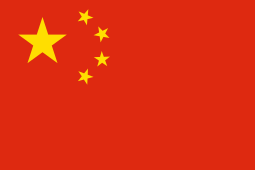 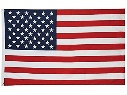 